ПРИЛОЖЕНИЕ  к договору №                           от        «___»_______________2019 г.ООО «Туристическое предприятие «Меридиан»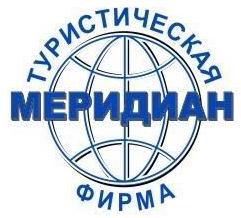 	162606, Вологодская обл., г. Череповец, ул. Верещагина, д. 41	Тел. (8202) 24-90-16, 62-55-91, 57-87-08      E-mail:mertur@bk.ruЕдиный федеральный реестр туроператоров ВНТ № 014502В туризме с 1990 г.	ВЕЛИКИЙ  УСТЮГ  РОДИНА ДЕДА  МОРОЗА«Путешествие в сказку»Условия размещения:САНАТОРИЙ «БОБРОВНИКОВО»:Санаторий расположен в  от древнего города Великий Устюг – родины российского Деда Мороза, на высоком удивительно живописном берегу реки Малой Северной Двины, рядом густой хвойный лес.КОРПУС № 1Двухэтажный деревянный корпус.Размещение:2-х, 3-х, 4-х , 5-ти местные номера, (37 мест в корпусе).В каждом номере, туалет, раковина с горячей и холодной водой, деревянная мебель.Душевые кабинки  на этаже. КОРПУС № 3 (Эконом)
Двухэтажное деревянное здание, на 52 человека. Для туристов 2 этаж на 24 человека.
Размещение:
2-х,3-х, 4-х, 5-ти местные номера.
В каждом номере, туалет, раковина с горячей и холодной водой (душ на первом этаже), односпальные кровати, шкаф, стол, тумбочки, стулья. Телевизор в номер по запросу.КОРПУС  № 4
Четырехэтажный благоустроенный кирпичный корпус.
Размещение:  
2-х, 3-х местные номера, 3 номера двухкомнатные – 6-ти местные, (42 места на этаже).
В каждом номере общий санузел (душ, туалет), односпальные кровати, шкаф, тумбочки, стулья,TV. Корпус № 5 - 3 номера 1-й этаж – 2 номера 3х местных, двухкомнатных + доп. места на диване.
Отдельно стоящее здание, в каждом номере телевизор, санузел (душ, раковина, туалет), шкаф, кресло, журнальный столик, диван, 1 кровать двуспальная,  холодильник , электрочайник, микроволновая печь.КОРПУС  № 6Благоустроенный двухэтажный корпус на десять номеров.Размещение: Семейные однокомнатные номера на 3-4 человека. Одна кровать двух спальная, две кровати односпальные. В каждом номере  санузел (душ, туалет), телевизор, холодильник, электрочайник.К услугам отдыхающих на территории санатория: снежная горка, прокат лыж, прокат коньков, русская баня, магазин (продукты, промтовары), катание на лошадях, вызов такси, бесплатная стоянка личного транспорта, вечерняя дискотека  в клубе санатория.В стоимость путевки входит:встреча (ст. Котлас, ст. Ядриха - утром в день заезда – до 11:00);проводы (ст. Котлас, ст. Ядриха к вечерним поездам); проживание в санатории «Бобровниково»; питание в столовой санатория;экскурсионное обслуживание; транспортное обслуживание:культурно - развлекательная программа; сладкий новогодний подарок; верительная грамота от Деда Морозапосещение русской избы (территория санатория);новогодние сувениры;новогодний банкет 31.12. 2019 г. – 01.01.2020 г.; новогоднее гуляние 01.01.2020 г.;ПУТЕШЕСТВИЕ В СКАЗКУВЕЛИКИЙ УСТЮГ – РОДИНА ДЕДА МОРОЗАВСТРЕЧА НОВОГО ГОДА НА РОДИНЕ ДЕДА МОРОЗА30.12.2019 – 01.01.2020 г. или 31.12.2019 - 02.01.2020 г.ПРОГРАММА 3-Х ДНЕВНОГО ОБСЛУЖИВАНИЯ (3 дня\2 ночи) При заезде с 31.12.2019 г. по 02.01.2020 г. первый день программы переходит на последний.При заезде на 4 дня добавляется один свободный день (питание, проживание, культурная программа).В стоимость входит: Новогодний банкет, Новогоднее гуляние, встреча Нового года на Вотчине Деда Мороза, питание по программе, проживание, экскурсионная, культурная программы, транспорт, сувениры, сладкий новогодний подарок от Деда Мороза, Грамота от Деда Мороза.Дополнительные платные услуги:Катание на снегоходах, собачьих упряжках.Прокат лыж, прокат коньков, баня для групп, шашлыки, вызов такси.При раннем заезде  - до 8:00 (включается завтрак в день заезда и дополнительная экскурсия). Заезд 3 дня\ 3 ночи – доплата.1 день30.12.2019Встреча гостей на  железнодорожном  вокзале (до 11 час.) г. Котлас или станции Ядриха, посадка в туристические автобусы.Встреча в аэропорту г. Великий Устюг.1 день30.12.2019Путевая информация (Ж\д  вокзал – Великий Устюг).1 день30.12.2019Размещение в санатории «Бобровниково».1 день30.12.2019Обед в столовой санатория.1 день30.12.2019Посещение  "Вотчины Деда Мороза":Удивительное и завораживающее действо происходит в Вотчине зимнего Волшебника, когда свита Морозова гостей, встречает и дарит чудесную сказку. В сказке Деда Мороза живут  настоящие чудеса. А творят эти чудеса добрые друзья Седобородого Кудесника.Путешествие по тропе сказок начинается от самых главных ворот Вотчины. Гости смогут побывать в Домике Лесовичка Шишка, заглянуть в волшебный колодец, пройти по заколдованному мосту  Михайло Потапыча , принять участие на Поляне молодецких забав , пополнить запасы сил на тропинке здоровья, набраться мудрости у векового дуба мудрой Совы , обогреться у костра двенадцати месяцев, познакомиться с жителями сказочного леса. В доме Деда Мороза гости смогут загадать заветное желание, посмотреть удивительную коллекцию подарков, побывать в библиотеке и обсерватории Деда Мороза, рассмотреть его сказочные наряды, созданные золотыми руками мастериц, посетить спаленку волшебника и увидеть свое отражение в удивительном зеркале,  полюбоваться выставкой елочек, созданной детьми из самых разнообразных материалов. Посещение «Зимнего сада Деда Мороза». Аттракцион.1 день30.12.2019Ужин в столовой санатория.1 день30.12.2019«Берегиня приглашает к новогоднему костру»- яркая, красочная игровая программа с песнями, танцами вокруг сказочного костра (территория санатория).1 день30.12.2019Дискотека в клубе санатория.1 день30.12.2019Для желающих – русская баня за дополнительную плату.2 день31.12.2019Завтрак в столовой санатория.2 день31.12.2019Знакомство с Великим Устюгом – древнейшим городом Русского Севера, сохранившим свой самобытный облик и традиции. Посещение почты Деда Мороза, здесь помощники зимнего волшебника поведают о том, какие письма пишут дети и взрослые из разных городов и стран, о чем они мечтают и какие желания загадывают. Здесь вы можете написать свое письмо и увидеть замечательную коллекцию открыток, узнать все о любимом занятии Дедушки  Мороза – чтение  писем.Городская резиденция Деда Мороза, Тронный зал.Обед в столовой санатория.2 день31.12.2019Дом Моды Деда Мороза. Игровая программа «В гостях у мастериц»:- посещение швейной мастерской Деда Мороза, изготовление нарядов Деда Мороза и его    сказочной свиты;- экскурсия по  выставочному залу  «Нарядная сказка Деда Мороза»; - мастер-класс «Сувенир от Деда Мороза».2 день31.12.2019Новогоднее представление для детей в клубе санатория: развлекательная программа сказочные герои, приход  Деда Мороза, игры, хороводы, конкурсы)2 день31.12.201919:00 – 22:00   - БАНКЕТ (позитивная обстановка, ведущий, музыка, песни, танцы, игры, конкурсы, изобилие на столах, аниматоры для детей). 2 день31.12.201922:30 – выезд на вотчину Деда Мороза. Встреча Нового года (представление, поздравление волшебного кудесника, фейерверк).Выезд обратно по желанию в любое время (0:30; 01:30; 02:30)3 день01.01.2020Поздний подъем, утренний чай.3 день01.01.2020Новогоднее праздничное гуляние на территории санатория (хороводы у елочки, песни, пляски, зимние забавы, уха, чай, пироги, блины на свежем воздухе, дегустация продукции Великоустюгского ЛВЗ, лошади, олени, катание со снежной горки).3 день01.01.2020Обед в столовой санатория.3 день01.01.2020Мастер-класс по изготовлению игрушки.3 день01.01.2020Русская изба приглашает в гости – театрализованные посиделки с чаепитием и дегустацией блюд из русской печи,  развлекательная программа (территория санатория).Сладкий новогодний подарок и Грамота от Деда Мороза.3 день01.01.2020Спектакль – «Как Барон Мюнхгаузен к Деду Морозу добирался» - клуб санатория3 день01.01.2020Выезд в Великий Устюг для желающих.3 день01.01.2020Ужин в столовой санатория.3 день01.01.2020Ранний и поздний отъезды  Трансферы в аэропорт и на ж\д вокзал.